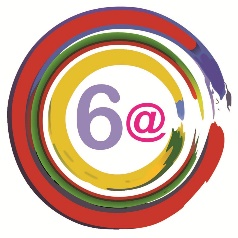 Open DaysWe are fortunate to live in an area with a variety of college and school sixth form options. All sixth forms and colleges hold open evenings for you to visit and see what courses they offer.Saturday 8th October 	  9:30-1pm 	Canford SchoolThursday 12th October 	  6:00-8pm 	The Bourne Academy Thursday 20th October	  6:30-9pm 	Twynham School Sixth FormThursday 3rd November   6pm 		Bournemouth School for GirlsTuesday 15th November   4-8pm 	Bournemouth and Poole College (both sites are open)Thursday 24th November 5:30-8:30pm 	St Peters School Sixth FormTuesday 17th January	  6:30pm 	Bournemouth School Sixth FormVicky Woodings,Head of Careers, Employability & Enterprise